Stand: 01.02.2022Handlungsanleitung in der Schule - Information für alle Mitarbeiter*innen, Schüler*innen und Eltern aufgrundPandemie Covid 19_Corona					  Oberste Priorität:	- Hygienisches Umfeld ermöglichen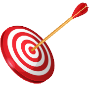 Präsenzunterrichts                                							- Erkrankungen minimierenErweitertes Hygienemanagement							- Gesundheit erhaltenDas Hygienekonzept basiert auf der vom Ministerium für Bildung, Jugend und Sport erlassenen aktuellen „Thüringer Verordnung über die Infektionsschutzregeln zur Eindämmung der Ausbreitung des Coronavirus SARS-CoV-2 in Kindertageseinrichtungen, der weiteren Jugendhilfe, Schulen und für den Sportbetrieb“ sowie der aktuellen Allgemeinverfügung des TMBJS KontaktmanagementIn allen Phasen soll der Schulbetrieb so organisiert werden, dass unnötige Kontakte vermieden werden.Grundsätzlich dürfen sich momentan nur folgende Personen im Schulhaus aufhalten:Schülerinnen, Schüler, PersonalEltern zur Abholung (nicht länger als 10 Minuten), bei Terminen mit 2G-Nachweis und Nachweis KontaktverfolgungLieferanten und Handwerker (Kontaktangabe bei längerem Aufenthalt, ab 10 Min)Ausbilder zu prüfungsrelevanten Hospitationen mit 2G-Nachweis und Nachweis KontaktverfolgungEin Betretungsverbot besteht für folgende Personendie positiv auf das Vorliegen einer Infektion mit dem Coronavirus SARS-CoV-2 getestet worden sind, solange die Infektion andauertdie erkennbare Symptome einer COVID-19 Erkrankung aufweisen     -     akuter Verlust des Geschmacks- oder GeruchssinnsAtemnot, akute Bronchitis, Fieber über 38 Grad CFieber im Zusammenhang mit neu aufgetretenem trockenen HustenKinder mit gastrointestinalen Symptomen, Kopf- und GliederschmerzenWas ändert sich?Zur Beachtung / BemerkungenVerantwortlichTermineBeschulung der Schüler*innenPräsenzunterricht für alle SuS- Verpflichtende Tests 2x wöchentlich       b)  in allen Klassenräumen, Sanitärbereichen, Schulein-und               ausgangsbereichen Hinweise zur persönlichen Hygiene               platzierenMarkierung der Wegeführung im Treppenhaus Eltern vermeiden den Zugang zur Schule Unterrichtsbeginn für alle Klassen 7.45 UhrEinlass Frühhort: 6.15 Uhr-7.20 UhrEinlass Unterricht: klassenweise ab 7.25 UhrPräsenz der Lehrer*innen im KR ab 7.30 UhrMindestabstand im Schulhaus 1,50 m ist einzuhaltenDas Gehen im Treppenhaus erfolgt immer auf der rechten SeiteInformationen dazu sind am Eingang der Schule zu findenAltersentsprechendes Informationsmaterial wird bereitgestelltKlassenleiter*in SchulleitungHr. Meinhardt, HMEltern06.-19.09.21Unterricht und HortEinhalten des Mindestabstandes 1,5m im SchulhausTragen von Mund-Nasenbedeckungen im Schulhaus und während der UnterrichtsstundenDurchführen einer Querlüftung in jeder Pause (nach 45 Min) über mehrere Minuten sowie einer Stoßlüftung in jeder Unterrichtsstunde (2-3 Min.)Jedes Kind ist selbst verantwortlich für MNB (Notfallreserve wird vorgehalten, erhältlich im Sekretariat)Benutzte MNB sind in einem verschließbaren Beutel aufzubewahrenPädagogisches Personal erhält medizinische MNB vom Arbeitgeber (5 Stück pro Woche) Testtage: montags und donnerstagsDurchführen von aktenkundigen Belehrungen für alle Mitarbeiter und SchülerUnterrichtende Lehrkraft/ PädagogeSchüler*innenHorterzieher*innenAb 06.09.21PausenAufsichtspflicht des pädagogischen PersonalsFreie Bewegung im GeländeFrau Giese Lehrer,Päd. PersonalAb 06.09.21Konferenzen und Versammlungen, Einrichtungsfremde Personen und Elterndes schulischen Personals finden stattElternversammlungen und Beratungen der Mitbestimmungsgremien finden stattEinrichtungsfremde Personen und Eltern tragen MNB im gesamten Haus, Zutritt nur mit 2GEs ist auf den Mindestabstand 1,50 m zu achten.Eine MNB ist immer zu tragen.Nachweis ist auf Verlangen vorzuzeigenFrau Röher,  Krisen-teamAb 06.09.21Ab 25.10.21Erste HilfeErsthelfer schützt sich selbstHilfe leisten mit MNB und SchutzbrilleAusrüstung der Verbandskästen mit MaskenErste Hilfe –Notfallsets Reinigungsmaterialien, MNB und Schutzbrille sind zu finden               -      Lagerraum ErdgeschossLagerraum ObergeschossLagerraum DachgeschossLZ TurnhalleFalls Herz-Lungen-Wiederbelebung erforderlich, in erster Linie Herzdruckmassage durchführenBeschaffung und Kontrolle:Frau Jäger, Sekret.Hr. Meinhardt, HMBei Benutzung Information an KIJFrau UngerAb 01.02.2022HygieneFlüssigseifenspender und Einmalhandtücher im Sanitärbereich und Räumen mit WaschbeckenHäufiges HändewaschenTägliche Reinigung von stark frequentierten Bereichen Türklinken, Griffe, Treppen- Handläufe, LichtschalterReinigen der Tische vor Unterrichtsbeginn, vor dem Essen und nach dem EssenReinigen der Computermäuse, Tastaturen,  Telefone, Kopierer…)Sanitärbereich (Toilettensitze, Armaturen, Waschbecken, Fußböden) tgl. reinigen, bei Verschmutzung mit Körperflüssigkeiten ist eine Scheuer- Wisch-desinfektion durchzuführenSiehe unter „Persönliche Hygiene“Wird durchgeführt mit Reinigungsmittel Desifor-One ProtectZwischendurch durch Lehrer/Erzieher  mit DesinfektionstüchernMit SeifenwasserVorhalten eines Putz-Sets ( Lappen, Handschuhe, Putzmittel, Desinfektionstücher ) in jedem RaumReinigungsmittel  MilizidDesinfektionsmittel Desifor-One ProtectMit Seifenwasser, NeutralreinigerSchulträgerHr. Meinhardt, HMReinigungsfirma JOSLehrer/Erzieher Schüler*innen, SchulpersonalPäd. Personal, Schüler*innenReinigungsfirma JOSSchulträgerab KW 18Umgang untereinander im Lehrezimmer/AufenthaltsraumAufenthaltsdauer ist auf ein Minimum zu reduzierenallgemeingültige Abstandsregeln weiterhin beachten Anzahl in Abhängigkeit von der Raumgrößealle Mitarbeiter*innen und Schüler*innenAb 06.09.21Persönliche HygieneBei Krankheitszeichen (Fieber, Husten…) zu Hause bleibenWeitgehender Verzicht auf gegenseitige Berührungen, Händeschütteln, Abstand 1,50m achtengründliche Händehygiene mit Seife 20-30 SekundenHusten – Niesetikette beachtenhttps://www.thueringen.de/th7/tlv/gesundheitsschutz/ infektionsschutz/krankenhaushygiene/empfehl/index.aspx https://www.infektionsschutz.de/haendewaschen.html  Beim Ankommen in der Schule im Klassenraum, vor dem Essen, nach der Pause im Freien, nach dem Benutzen von Toilette und TaschentüchernBetreten der Toilettenräume von max. 3 Kindernhttps://www.infektionsschutz.de/hygienetipps/hygiene-beim-husten-und-niesen.htmlGesamtes Personal und Schüler*innenAb 06.09.21TestmanagementVerpflichtende Testungen finden montags und donnerstags stattErgebnisse werden unter Wahrung des Datenschutzes festgehaltenPositiv getestete SuS werden unter Aufsicht von der Klasse isoliertKlasse des positiv getesteten Schülers verbleibt mit dem Lehrer bzw. Erz. im Raumhat gesonderte HofpauseLehrer bzw. Erz. erhält FFP2-Maske zum eigenen SchutzAbstand in der Klasse wahrenMeldung positiv getesteter PersonenBescheinigungen werden auf schriftliche Anforderungen ausgestelltBei Nichttestung :  BetretungsverbotFür Geimpfte und Genesende besteht keine TestpflichtAnruf der ElternInformation der ElternAn das GA der Stadt JenaWöchentliche Meldung im SISPäd. PersonalSL/SekretariatSL/Betreuungs-personPäd. PersonalElternSLSekretärinAb 06.09.21 Ab 25.10.21MittagessenVersorgung mit Mittagessen mit 2 MenülinienEinnahme des Essens im HortgruppenverbandWaschbecken, Seifenspender, Papierhandtücher im Speiseraum vorhandenAusgabe des Essens mit Mundschutz Essenausgabe in SchüsselnAbwischen der Tische nach BenutzungTägliche Reinigung der Speisräume Erzieher*innenFirma JOSSchüler*innenFirma JOSAb 06.09.21Risikogruppenältere Personen ab 60.Jahreältere Raucher ab 50 JahrePersonen mit Vorerkrankungen des Herz-Kreislauf-systems, chron. Erkrankungen der Lunge, der Leber, Diabetes mellitus, Krebserkrankungen, Pat. mit geschwächten ImmunsystemSchwangereSchüler*innen mit Vorerkrankungen unter c)Wenn im Haushalt lebende Personen der Risikogruppe angehörenRisikoerfassung für alle Gruppen durchführen (Schülerakten nutzen, Schüler- Elternbefragung)Aktualisierte Ärztliche Atteste sind vorzulegen (keine Arbeits- und Schulunfähigkeitsbescheinigung)Gegebenenfalls erfolgen besondere Absprachen mit der SchulleitungSchulleiter*in, KrisenteamAb 06.09.21